                             OPĆINSKO VIJEĆEKLASA: 320-01/24-01/01URBROJ: 2109-16-03-24-5Pleškovec, 28. veljače 2024. Na temelju članka 31. stavka 22. Zakona o poljoprivrednom zemljištu (''Narodne novine'' broj 20/18, 115/18, 98/19 i 57/22) i članka 28. Statuta Općine Sveti Juraj na Bregu (''Službeni glasnik Međimurske županije'' broj 30/23), Općinsko vijeće Općine Sveti Juraj na Bregu na 18. sjednici održanoj 28. veljače 2024. godine donosiO D L U K U o imenovanju Povjerenstva za zakup poljoprivrednog zemljišta u vlasništvu države na području Općine Sveti Juraj na BreguČlanka 1.Ovom Odlukom osniva se i imenuje Povjerenstvo za zakup poljoprivrednog zemljišta u vlasništvu države na području Općine Sveti Juraj na Bregu. Povjerenstvo čini sedam članova: po jedan predstavnik pravne, geodetske i agronomske struke, dva predstavnika Općinskog vijeća Općine Sveti Juraj na Bregu, jedan predstavnik upravnog tijela jedinice područne (regionalne) samouprave u čijem djelokrugu su poslovi poljoprivrede, na čijem se području zemljište nalazi te jedan predstavnik Ministarstva poljoprivrede. Članak 2.U Povjerenstvo za zakup poljoprivrednog zemljišta u vlasništvu države na području Općine Sveti Juraj na Bregu (u daljnjem tekstu: Povjerenstvo) imenuju se: 1. Mateja Topolko Drvoderić, mag.iur., 2. Jeronim Moharić, mag. ing. geod. et geoinf.,3. Petra Dolar, dipl.ing.agr.,4. Anđelko Kovačić, član Općinskog vijeća Općine Sveti Juraj na Bregu, 5. Maja Bistrović, mag.ing.geoing., član Općinskog vijeća Općine Sveti Juraj na Bregu,6. Elvira Herman, dipl.ing.agr., predstavnica Međimurske županije, Upravnog odjela za gospodarstvo, poljoprivredu i turizam,7. Milorad Šubić (zamjena Ljiljana Kocen), predstavnik Ministarstva.Članak 3.Članovi Povjerenstva za zakup, članovi njihovih obiteljskih poljoprivrednih gospodarstava ili poljoprivrednih obrta, kao i pravne osobe čiji su zaposlenici/osnivači članovi Povjerenstva za zakup ne mogu biti sudionici javnih natječaja za zakup koji su u nadležnosti rada ovog Povjerenstva. Članak 4.Prijedlog odluke o izboru najpovoljnije ponude za zakup koju utvrđuje Povjerenstvo za zakup poljoprivrednog zemljišta u vlasništvu države dostavlja s popratnom dokumentacijom na prethodnu suglasnost Ministarstvu poljoprivrede. Članak 5.Stručne poslove u vezi s postupkom provedbe javnog natječaja za zakup obavlja Jedinstveni upravni odjel Općine Sveti Juraj na Bregu. Članka 6.Ova Odluka stupa na snagu osmog dana od dana objave u „Službenom glasniku Međimurske županije“. PREDSJEDNIKOpćinskog vijećaAnđelko Kovačić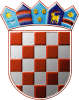 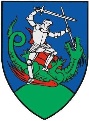 REPUBLIKA HRVATSKAMEĐIMURSKA ŽUPANIJA
OPĆINA SVETI JURAJ NA BREGUREPUBLIKA HRVATSKAMEĐIMURSKA ŽUPANIJA
OPĆINA SVETI JURAJ NA BREGU